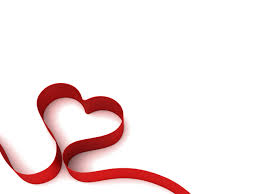 花蓮縣宜昌國民小學親職教育講座暨親子工作坊 花蓮縣宜昌國民小學親職教育講座暨親子工作坊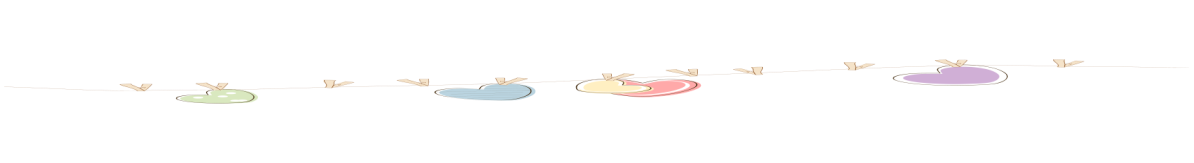 花蓮縣宜昌國民小學親職教育講座暨親子工作坊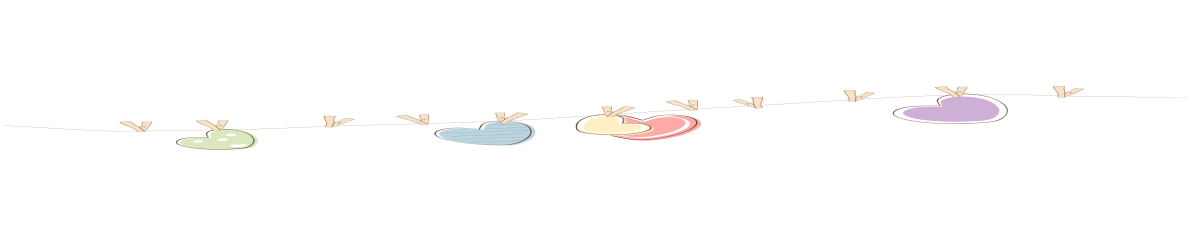 花蓮縣宜昌國民小學親職教育講座暨親子工作坊學生姓名就讀班級劉智軒一年2班林恩揚一年3班呂宙恆一年3班邱惟浩一年3班邱昱愷一年3班劉晏君一年3班楊芮晴一年3班張嘉芸一年3班蔡佳妤一年4班蕭湘芸一年4班潘  一一年4班許舒婷一年5班盧梅瑜一年5班陳泓叡一年5班徐恩愷二年1班林奕瑋二年1班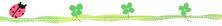 學生姓名就讀班級李伊晨二年1班趙湘綾何二年1班何胤辰二年1班詹詠勛二年2班陳苡筑二年2班賀宇豪二年3班潘俊佑二年3班賴閔浩二年3班高予恩二年3班林涵玹二年3班劉珈羽瑋二年4班林承翰二年5班孫鈺涵三年1班張容萁三年1班魏渤育三年1班鄭兆茗三年1班田芷睿三年1班鄭筑云二年5班學生姓名就讀班級姚盛文三年1班謝勝元三年1班賀楷傑             三年2班陳崇珉三年4班蔡函縈三年4班賴雨彤三年4班張士輔三年5班陳郁萱三年5班梁王婕洳三年5班翁偲瑜三年5班黃子芸三年5班盧冠昇四年1班陳秉誠四年1班徐芷涵四年5班黃泓章五年2班高譽祥五年4班張祐元二年4班學生姓名就讀班級曾歆懿五年4班徐翔恩六年1班鄭凱文六年2班